                                                                                                                   ПРОЕКТ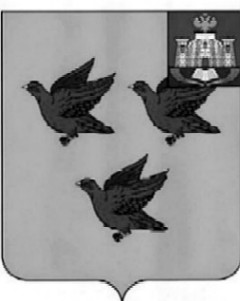 РОССИЙСКАЯ ФЕДЕРАЦИЯОРЛОВСКАЯ ОБЛАСТЬАДМИНИСТРАЦИЯ ГОРОДА ЛИВНЫПОСТАНОВЛЕНИЕ____________________                                                                           № ______            г. ЛивныО выявлении правообладателя ранееучтенного объекта недвижимостиВ  соответствии  со статьей 69.1 Федерального закона от 13 июля 2015 года №218-ФЗ «О государственной регистрации недвижимости» администрация города Ливны постановляет:1. В отношении жилого дома  с кадастровым номером 57:26:0000000:283, расположенного по адресу: Орловская область, г.Ливны, ул.Советская, д.8, в качестве его правообладателей, владеющих данным объектом недвижимости на праве собственности, выявлены: Бобкина Валентина Даниловна, ………г.р., место рождения: с.Воротынск Ливенского р-на Орловской обл., паспорт гражданина Российской Федерации серия ……. №………. выдан Ливенским ГРОВЛ Орловской области …….. года, код подразделения ………, СНИЛС ………., проживающий по адресу: Российская Федерация, Орловская область, г.Ливны, ул.Г.Дорофеева, д.8 и Хамаза Лариса Алексеевна, ………….г.р., место рождения: гор.Ливны Орловской обл., паспорт гражданина Российской Федерации серия………… №………. выдан отделением УФМС России по Орловской области в Ливенском районе ………. года, код подразделения ………., СНИЛС ………, проживающая по адресу: Российская Федерация, Орловская область, г.Ливны, ул.Геннадия Дорофеева, д.8.2. Право собственности Бобкиной Валентины Даниловны и Хамазы Ларисы Алексеевны на указанный в пункте 1 настоящего постановления объект недвижимости подтверждается договором купли-продажи №1257 от 12.05.1987г., решением Народного суда №554 от 16.11.1971г. и решением Народного суда №2-176 от 13.02.1985г.3. Указанный в пункте 1 настоящего постановления объект недвижимости не прекратил существование, что подтверждается актом осмотра от 24 августа 2022 года № 808 (прилагается).4. Отделу архитектуры и градостроительства администрации города Ливны внести необходимые изменения в сведения ЕГРН.5. Контроль за исполнением настоящего постановления возложить на  начальника отдела архитектуры и градостроительства администрации города.Глава города                                                                                     С.А. Трубицин